أبرمت مذكرة التفاهم التالية بين جامعة الكويت ويمثلها في التوقيع على مذكرة التفاهم الأستاذ الدكتور / مدير الجامعة وهي الجامعة الحكومية الوحيدة في دولة الكويت تأسست عام 1966 بموجب المرسوم الأميري رقم (29/1966) وعنوانها: ص.ب 5969 الصفاة 13060 الكويت، ويشار إليها فيما بعد بـ "الطرف الأول"،وجامعة ....................................... ويشار إليها فيما بعد بـ "الطرف الثاني"ويشار إليهما معا بـ "كلا المؤسستين"  وقد اتفقت جامعة الكويت وجامعة ....... على (تنفيذ / تجديد / تمديد) مذكرة التفاهم.      تستند مذكرة التفاهم إلى مبدأ التبادل وتعبر عن اهتمام الطرفين بتبادل الأكاديميين والطلبة والمعلومات والمواد الأكاديمية ايماناً بتعزيز العملية البحثية والتعليمية في كلا المؤسستين وتعزيز التفاهم المشترك بين الأكاديميين والطلبة ذوي العلاقة عن طريق إنشاء برامج التبادل بين المؤسستين.تتفق كلا المؤسستين على تشجيع تطوير برامج التبادل التالية بناءً على احتياجاتهما الأكاديمية والتعليمية:تبادل أعضاء الهيئة التدريسية.تبادل الطلبة (في مرحلة البكالوريوس و/أو الدراسات العليا).الإشراف المشترك على طلبة الماجستير والدكتوراه.تبادل المعلومات والمواد الأكاديمية.تنظيم برامج الأبحاث المشتركة.تنظيم المؤتمرات المشتركة.تنظيم أي برامج أكاديمية تبادلية أخرى تتفق عليها الجامعتين.تقر كلا المؤسستين بأن تنفيذ أي برنامج تبادل يكون وفقا للمصالح الأكاديمية والخبرات الفردية لأعضاء الهيئة التدريسية ووفقا لتوفر الموارد المالية. وبالتالي يتم التفاوض على تنفيذ كل برنامج تبادل يعقد وفقا لهذه الاتفاقية بشكل منفصل تحدده كلتا الجامعتين. هذه المذكرة غير ملزمة قانونا، حيث إنها تهدف إلى وصف واقتراح طبيعة الخطوط العريضة للتعاون المذكور أعلاه. وبالتالي فإن الاتفاقية لن تنتقص من استقلالية أي من المؤسستين، ولن يترتب عليها فرض أي قيود من إحداها على الأخرى عند دخول الاتفاقية حيز التنفيذ. لا يجوز لأي طرف استخدام اسم الطرف الآخر في أي شكل من أشكال الدعاية أو الإعلان بدون الحصول على موافقة خطية من الطرف الآخر، باستثناء ما يستخدم لأغراض تشجيع القيام بالنشاطات بين أعضاء هيئة التدريس والطلبة المشاركين.تدخل مذكرة التفاهم حيز التنفيذ اعتباراً من تاريخ توقيع ممثليّ الجامعتين عليها وتكون سارية لمدة خمس سنوات، وتخضع للمراجعة أو التعديل بناء على اتفاقية خطية متبادلة. تمدد مذكرة التفاهم تلقائيا لمدة خمس سنوات إضافية عند انتهاء كل مدة إلا إذا تقدم أحد الطرفين بإخطار خطي قبل ثلاثة أشهر من انتهاء الاتفاقية. بالإضافة لذلك لا يجوز لأي من المؤسستين إنهاء الاتفاقية من طرف واحد في أي وقت، ويمكن اتخاذ مثل هذا الإجراء بعد التشاور المتبادل بهدف تجنب أي مشاكل محتملة للمؤسسة الأخرى.يكون نائب مدير الجامعة للشئون العلمية في جامعة الكويت و............ من ................. مسؤولي الارتباط فيما يخص هذه الاتفاقية.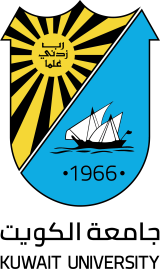 مذكرة تفاهمبين جامعة الكويت الشدادية، مدينة الكويت، الكويت وبينالجامعةالمدينة    _______________________ الأستاذ الدكتور /                        مديرجامعة الكويت            الشدادية - الكويت          _______________________    الأستاذ الدكتور / مديرالجامعةالبلد  _______________________            _______________________                 التاريخ:                        التاريخ: 